                                 REGULAMIN                                                    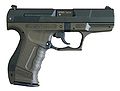 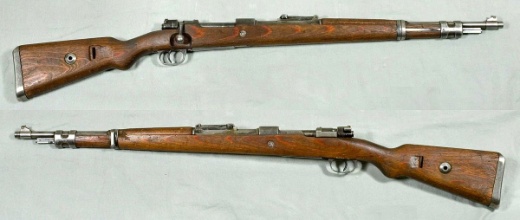                                              Indywidualnych Otwartych  Zawodów Strzeleckich                                                              Dzień Flagi 2017Zawody są ujęte w kalendarzu imprez ZZSS w Szczecinie i są objęte nadzorem Obserwatora ZZSS dzięki temu zostaną spełnione warunki zaliczenia licencji zawodnika.I.CEL ZAWODÓW-popularyzacja strzelectwa sportowego,-wyłonienie najlepszych zawodników,- integracja środowiska strzeleckiego.II.TERMIN I MIEJSCE ZAWODÓW-data zawodów 02.05.2017r. godz. 1000 ,-miejsce zawodów strzelnica ul. Mickiewicza 20 (stadion miejski ) w Bobolicach.III.ORGANIZATOR  ZAWODÓW-Klub Strzelecki "KURTA"  LOK Bobolice -Urząd Miejski w Bobolicach,-Koło Miejskie LOK w Bobolicach.IV.UCZESTNICTWO-grupa powszechnaV.KONKURENCJE - - karabin sportowy -20 odległość 50m. 5+20 czas. 15 min.,- karabin centralny- 20  odległość 50m stojąc  5+20 czas 15 min., Tarcza 23p/p - pistolet sportowy - 20 odległość  25m  5+20 czas 15 min., Tarcza TS-4 -pistolet centralny  - 10 odległość  25 m  3+10   czas  10 min., Tarcza -TS-4VI.BROŃ I AMUNICJA  -broń i amunicję zabezpieczy LOK  Bobolice - sportową 5,6 kaliber,-broń centralnego zapłonu i amunicja własna ,amunicja 22LR 10 zł do każdej konkurencji.VII NAGRODY- za zajęcie I,II i III miejsca  nagrody rzeczowe i dyplomy,VIII.KOSZTY  ORGANIZACYJNE - w tym poczęstunek-Ksp - 20zł,-kcz - 20zł,-Psp -20zł,-Pcz - 10 zł.IX.POSTANOWIENIA KOŃCOWE- nad sprawnym przebiegiem zawodów czuwać bezie komisja sędziowska,-sprawy sporne rozstrzyga organizator zawodów i sędzia główny,-wszyscy uczestnicy zawodów oraz goście zobowiązani są do przestrzegania przepisów      bezpieczeństwa i regulaminu,-telefon kontaktowy: 517 771 887 Zdzisław Kurta, 513 099 866 Arkadiusz Bałdyga- proszę o potwierdzenie udziału w zawodach do 29.04.2017r.                                                                                                                    W imieniu organizatorów                                                                                                                    serdecznie zapraszamy                                                                                                                         Zdzisław KurtaBobolice,dn.19.04.2017r.